PROGRAMUL  ACTIVITĂŢILOR  EDUCATIVE  EXTRACURRICULARE ŞI EXTRAŞCOLARE„SCOALA ALTFEL – SĂ ŞTII , SĂ FII !” CLASA PREGĂTITOARE AZIUATEMA  OBIECTIVEACTIVITĂŢI  PROPUSEEvaluareLUNI„ LUMEA CĂRŢILOR”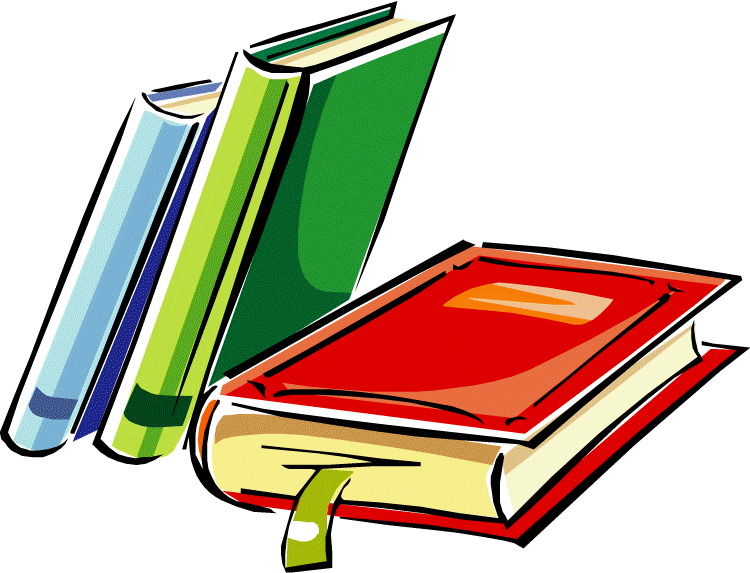 Formarea şi consolidarea deprinderilor de citire/ scriere; ”CARTEA  LITEREI  PREFERATE”Produse finite (cărţi)FotografiiMARŢI„SĂNĂTATEA – COMOARA CEA ”Cultivarea interesului pentru problematica şi menţinerea sănătăţii, a  deprinderilor de igienă şi a unui stil de viaţă sănătos;Pregătirea unui mic dejun sănătos;Fructe și legume haioase – desen sau colaj;FotografiiMIERCURI„ŞTIM SĂ CIRCULĂM CORECT?”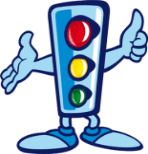 Recunoaşterea regulilor şi semnelor de circulaţie de bază;Conştientizarea pericolele care pot surveni în   urma nerespectării regulilor de circulaţie.Joc: “circulăm respectând semnele de circulaţie”, “micul şofer/pieton”  - traseu cu maşinuţe;   Confecţionarea / desenarea unor semne de circulaţie de bază sau a unui mijloc de transport;       Fotografii cu lucrarile elevilorJOI”NATURA – PRIETENA MEA!”Formarea unei atitudini ecologice responsabile prin exersarea unor deprinderi de îngrijire şi ocrotire a mediului;Plantarea de răsaduri de flori în grădina casei sau îngrijirea florilor din ghivece.FotografiiVINERI„ÎNVIEREA DOMNULUI – SĂRBĂTOAREA ÎNNOIRII SUFLETELOR!”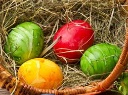 Recunoaşterea semnificaţiei Sărbătorilor pascale;-Reflectarea, în creaţiile proprii, a obiceiurilor şi tradiţiilor pascale;-Activităţi artistico – plastice: felicitare de Paşti, suport pentru ouă sau coș cu ouă încondeiate – desen;Fotografii cu lucrarile elevilor